111入學企管系畢業學分審查表-服務業  班級：甲班注意事項：為避免同學錯失修習畢業資格規定課程機會，請同學配合以本表進行畢業學分自我審查。自我審查方式：請同學詳細檢查自己已修習之科目名稱、學分數、類別（必選修）是否合本表，可以找同學互相協助二次核對。若有需要，請同學自行影印本份資料留存。本表僅為督促「提早自我檢視之用」，如有遺漏未能順利畢業，請自行負責。基本知能(6學分)  自選體育課程名稱勿重複，否則該課程不予計入。通識基礎必修科目 (16學分)  多修無法列入通識學分，  亦不得抵認通識延伸課程學分。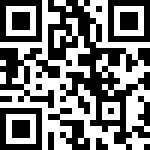 111入學企管系專業學程認定表-服務業 班級：甲班 每一學程應修習至少15學分，只要有修過的課圈起來～滿15學分即完成1個學程！每一門課程只能擇一學程抵免本表不會每學期更新，每學期可能會有新開的選修課，請同學可以依照系上公告自行將課程認列自所屬學程喔！ 每學期專業學程開課表：https://reurl.cc/qZvWxN科目名稱學分請打勾英文(一)1□通過英文(二)1□通過實用英文(一)1□通過實用英文(二)1□通過英語聽講(一)1□通過英語聽講(二)1□通過環境服務學習(一)0□通過環境服務學習(二)0□通過體育(一)0□通過體育(二)0□通過自選體育2門(請填寫科目名稱)自選體育2門(請填寫科目名稱)服務業組(必要：二擇一)請自行勾選檢核行銷與服務業管理學程□通過商業大數據應用學程□通過說明：學程證書大約4、5月會公告申請，請同學留意FB或是系官方網頁公告。限本系大學部學生提出申請。課程抵免相關規定如下：  (一)「專題研究(一)(二)」必須在本系專任教師同意指導下方得選修。修畢「專題研究(一)(二)」者，共計得6學分，但僅得以3學分認列為本系專業學程課程之中，
且應由專題指導教授決定其歸屬學程。  (二) 修畢「商管社會責任實踐(一)(二)」者，共計得6學分，但僅得以3學分認列為「行銷與服務業管理」或「人力資源管理」學程之專業課程。  (三) 「企業管理實習」相關課程授課教師依學生之實習內容與學程之相關性，決定「企業管理實習」之歸屬學程。  (四) 任一科目僅能自所有學程擇一抵免。修習非本系所開設之科目，其學分原則不予抵免。說明：學程證書大約4、5月會公告申請，請同學留意FB或是系官方網頁公告。限本系大學部學生提出申請。課程抵免相關規定如下：  (一)「專題研究(一)(二)」必須在本系專任教師同意指導下方得選修。修畢「專題研究(一)(二)」者，共計得6學分，但僅得以3學分認列為本系專業學程課程之中，
且應由專題指導教授決定其歸屬學程。  (二) 修畢「商管社會責任實踐(一)(二)」者，共計得6學分，但僅得以3學分認列為「行銷與服務業管理」或「人力資源管理」學程之專業課程。  (三) 「企業管理實習」相關課程授課教師依學生之實習內容與學程之相關性，決定「企業管理實習」之歸屬學程。  (四) 任一科目僅能自所有學程擇一抵免。修習非本系所開設之科目，其學分原則不予抵免。說明：學程證書大約4、5月會公告申請，請同學留意FB或是系官方網頁公告。限本系大學部學生提出申請。課程抵免相關規定如下：  (一)「專題研究(一)(二)」必須在本系專任教師同意指導下方得選修。修畢「專題研究(一)(二)」者，共計得6學分，但僅得以3學分認列為本系專業學程課程之中，
且應由專題指導教授決定其歸屬學程。  (二) 修畢「商管社會責任實踐(一)(二)」者，共計得6學分，但僅得以3學分認列為「行銷與服務業管理」或「人力資源管理」學程之專業課程。  (三) 「企業管理實習」相關課程授課教師依學生之實習內容與學程之相關性，決定「企業管理實習」之歸屬學程。  (四) 任一科目僅能自所有學程擇一抵免。修習非本系所開設之科目，其學分原則不予抵免。說明：學程證書大約4、5月會公告申請，請同學留意FB或是系官方網頁公告。限本系大學部學生提出申請。課程抵免相關規定如下：  (一)「專題研究(一)(二)」必須在本系專任教師同意指導下方得選修。修畢「專題研究(一)(二)」者，共計得6學分，但僅得以3學分認列為本系專業學程課程之中，
且應由專題指導教授決定其歸屬學程。  (二) 修畢「商管社會責任實踐(一)(二)」者，共計得6學分，但僅得以3學分認列為「行銷與服務業管理」或「人力資源管理」學程之專業課程。  (三) 「企業管理實習」相關課程授課教師依學生之實習內容與學程之相關性，決定「企業管理實習」之歸屬學程。  (四) 任一科目僅能自所有學程擇一抵免。修習非本系所開設之科目，其學分原則不予抵免。說明：學程證書大約4、5月會公告申請，請同學留意FB或是系官方網頁公告。限本系大學部學生提出申請。課程抵免相關規定如下：  (一)「專題研究(一)(二)」必須在本系專任教師同意指導下方得選修。修畢「專題研究(一)(二)」者，共計得6學分，但僅得以3學分認列為本系專業學程課程之中，
且應由專題指導教授決定其歸屬學程。  (二) 修畢「商管社會責任實踐(一)(二)」者，共計得6學分，但僅得以3學分認列為「行銷與服務業管理」或「人力資源管理」學程之專業課程。  (三) 「企業管理實習」相關課程授課教師依學生之實習內容與學程之相關性，決定「企業管理實習」之歸屬學程。  (四) 任一科目僅能自所有學程擇一抵免。修習非本系所開設之科目，其學分原則不予抵免。說明：學程證書大約4、5月會公告申請，請同學留意FB或是系官方網頁公告。限本系大學部學生提出申請。課程抵免相關規定如下：  (一)「專題研究(一)(二)」必須在本系專任教師同意指導下方得選修。修畢「專題研究(一)(二)」者，共計得6學分，但僅得以3學分認列為本系專業學程課程之中，
且應由專題指導教授決定其歸屬學程。  (二) 修畢「商管社會責任實踐(一)(二)」者，共計得6學分，但僅得以3學分認列為「行銷與服務業管理」或「人力資源管理」學程之專業課程。  (三) 「企業管理實習」相關課程授課教師依學生之實習內容與學程之相關性，決定「企業管理實習」之歸屬學程。  (四) 任一科目僅能自所有學程擇一抵免。修習非本系所開設之科目，其學分原則不予抵免。學程專業課程行銷與服務業管理服務業管理、顧客關係管理 為甲班必修課，也算在專業學程15學分裡喔~消費者行為、國際行銷管理、服務業行銷、高科技行銷、策略行銷、運動行銷、網路行銷、廣告創意行銷、廣告學、零售管理、形象品牌管理、媒體與公關、健康促進概論、醫務管理概論、長期照護概論、醫療機構組織理論管理、健康實務管理、高齡健康服務、長照實務講座、銷售管理實務、社會企業行銷實踐、服務業品質管理、醫療資訊管理、市場研究、市場研究實務、通路管理與活化實務、消費心理學、企劃實務、新南向國家商情、大陸台商管理個案研討、大陸台商升級轉型實務、中國大陸經營管理實務、產業分析、產業競爭分析、連鎖企業管理、國際企業個案研討、新南向-越南面對面、永續整合行銷溝通、零售管理講座、平台經營與行銷策略◎專題研究(一)(二)、商管社會責任實踐(一)(二)  抵免相關規定看上面說明二◎企業管理實習 抵免相關規定看上面說明二商業大數據應用應用統計分析、VBA程式設計、統計分析視覺化、商業智慧與資料分析、網際網路與電子商務、電子商務與社群行銷、跨境電子商務實務、商業模式與價值創造、人工智慧與程式應用、巨量資料行銷研究、R程式設計、綠色數據與Python◎專題研究(一)(二)  抵免相關規定看上面說明二◎企業管理實習 抵免相關規定看上面說明二